                                                  เอกสารหมายเลข ๓แผนการจัดการเรียนรู้บูรณาการหลักธรรมทางพระพุทธศาสนาสถานศึกษาวิถีพุทธชั้นนำ  รุ่นที่ ๑๒ สังกัดสำนักงานคณะกรรมการการศึกษาขั้นพื้นฐานปีการศึกษา ๒๕๖๔…………………………………………แผนการจัดการเรียนรู้ที่ ๑เรื่อง  การอ่านออกเสียง					จำนวน   ๑  คาบหน่วยการเรียนรู้ที่๓  ครัวป่า				จำนวน   ๑๐  คาบผู้สอน  นางลัดดาวัลย์   คำอ้อ				ปีการศึกษา  ๒๕๖๔มาตรฐานการเรียนรู้/ตัวชี้วัดมาตรฐาน ท ๑.๑  ใช้กระบวนการอ่านสร้างความรู้และความคิดเพื่อนำไปใช้ตัดสินใจ แก้ปัญหาในการดำเนินชีวิตและมีนิสัยรักการอ่านตัวชี้วัด ท ๑.๑ ป. ๒/๑   ๑.  อ่านออกเสียงคำ คำคล้องจอง ข้อความ และบทร้อยกรองง่าย ๆ ได้ถูกต้อง๒.  อธิบายความหมายของคำและข้อความที่อ่าน       ๓.  ตั้งคำถามและคำตอบเกี่ยวกับเรื่องที่อ่าน๔. ระบุใจความสำคัญและรายละเอียดจากเรื่องที่อ่าน๕. แสดงความคิดเห็นและคาดคะเนเหตุการณ์จากเรื่องที่อ่าน๖.  อ่านหนังสือตามความสนใจอย่างสม่ำเสมอ และนำเสนอเรื่องที่อ่าน๗. อ่านข้อเขียนเชิงอธิบาย และปฏิบัติตามคำสั่งหรือข้อแนะนำ๘. มีมารยาทในการอ่าน๒. สาระสำคัญ  การอ่านออกเสียงที่ดีและมีประสิทธิภาพนั้นผู้อ่านจำเป็นต้องมีทักษะในการอ่าน  อ่านเว้นวรรคตอน  สะกดการันต์ได้ถูกต้อง โดยเฉพาะอย่างยิ่งการอ่านร้อยกรองผู้อ่านต้องรู้จักฉันทลักษณ์ และท่วงทำนองการอ่านคำประพันธ์แต่ละชนิดด้วย ดังนั้นผู้อ่านจึงควรฝึกฝนจนเกิดทักษะ๓. ประสงค์การเรียนรู้๓.๑ ความรู้ (K) ๓.๑.๑ นักเรียนมีความรู้ความเข้าใจเกี่ยวกับหลักการอ่านออกเสียงได้อย่างถูกต้อง ๓.๑.๒ นักเรียนอ่านออกเสียงคำและข้อความได้ถูกต้อง ๓.๒ ทักษะ (P) ๓.๒.๑ นักเรียนเขียนสรุปใจความสำคัญของเรื่องที่อ่านได้ ๓.๒.๒ นักเรียนถ่ายทอดเรื่องราวของเรื่องที่อ่านได้ ๓.๒.๓ นักเรียนรู้จักหลักธรรมจากเรื่องที่อ่านได้ ๓.๓ เจตคติ(A) 		๓.๓.๑ นักเรียนเห็นคุณค่าการใช้ภาษาไทยในชีวิตประจำวันได้อย่างถูกต้อง๓.๓.๒ นักเรียนมีความกระตือรือร้น สนใจ และรักการอ่านมากยิ่งขึ้น ๓.๓.๓ นักเรียนนำหลักธรรมที่ได้จากการอ่านนิทานอิสปไปประยุกต์ใช้ในชีวิตประจำวัน (บูรณาการหลักธรรมจากนิทาน)๔. สาระการเรียนรู้ ๑. อ่านอักษรนำ
        อ่านเพื่อให้ออกเสียงไพเราะและสะดวกในการออกเสียง โดยมากมักเป็นคำยืมจากภาษาต่างประเทศและนำมาอ่านตามอักขระวิธีไทยคือ “อ่านอย่างอักษรนำ” ทั้งๆที่คำเหล่านั้นไม่ใช่อักษรนำ ทั้งนี้อาจจะอ่านเพราะเข้าใจผิดว่าเป็นอักษรนำหรืออ่านเพื่อความไพเราะสละสลวยและความสะดวกในการออกเสียงพูด๓.การอ่านคำบาลีและสันสกฤต ๑. ไม่อ่านออกเสียงตัวสะกดที่เป็นพยัญชนะวรรค  ยกเว้น ย ล ร ว จะออกเสียง "อะ"  แต่ไม่ลงน้ำหนัก  เช่น  จัณฑาล        อ่านว่า    จัน – ทาน         วัตถุ              อ่านว่า    วัด - ถุ๒.  คำภาษาบาลีที่อักษรนำหน้าเป็นตัวสะกดและตัวตาม  เมื่อใช้ในภาษาไทยออกเหลือแต่ตัวตาม      แต่อ่านออกเสียงเหมือนตัวสะกดอยู่ด้วย  เช่น     วุฑฺฒิ    ใช้   วุฒิ        อ่านว่า        วุด๓.  ถ้าพยัญชนะไม่มีสระหรือเครื่องหมายแสดงว่าเป็นตัวสะกด  หรือ  คำควบกล้ำ จะออกเสียง  "อะ"  เรียงพยางค์  เช่น     สสมาธิ       อ่านว่า  สะ - มา - ธิ๔.  คำที่มีสระอยู่ที่ตัวสะกดไม่ออกเสียงสระ   เหตุ    อ่านว่า   เหด                         โชติ   อ่านว่า    โชด๕. คำภาษาบาลีมี  ๑  พยางค์  พยางค์หน้ามี ย  ล  ส  ษ  ศ  สะกด               ออกเสียง  "อะ"  เช่น    โฆษณา    อ่านว่า  โคด - สะ - นา๕. กระบวนการจัดการเรียนรู้ ขั้นนำเข้าสู่บทเรียน ๑. สนทนาและซักถามว่านักเรียนเคยฟังนิทานหรือไม่ เคยฟังเรื่องอะไร ๒. ครูมีนิทานมาอ่านให้นักเรียนฟัง ๑ เรื่อง และสุ่มตัวแทนนักเรียนออกมาหน้าชั้นเรียนเพื่ออ่านนิทานให้เพื่อนฟัง ๑ เรื่อง ๓. นักเรียนและครูให้การเสริมแรงด้วยคำพูดและท่าทาง เช่น  การชื่นชม และปรบมือให้กำลังใจนักเรียนที่เป็นตัวแทน ขั้นการจัดกิจกรรม   Active Learning ๔. นักเรียนร่วมกันแสดงความคิดเห็นว่า “เพราะเหตุใดครูและเพื่อนของนักเรียนจึงสามารถอ่านนิทานให้นักเรียนฟังได้” พร้อมทั้งสรุป เช่น เพราะเรารู้และเข้าใจสาระสำคัญของเรื่องนั้นเองจึงสามารถถ่ายทอด ออกมาได้ ๕ นักเรียนศึกษาเรื่อง หลักการอ่านจับใจความสำคัญ (หนังสือเรียนรายวิชาภาษาไทย ภาษาพาที ชั้นประถมศึกษาปีที่ ๒ หน้า ๑๗) พร้อมทั้งฟังครูอธิบายรายละเอียดเพิ่มเติม ๖. นักเรียน การอ่านออกเสียง เรื่อง มดแดงกับจักจั่น - นักเรียนร่วมกันตอบคาถามว่า เรื่องที่อ่าน มีใคร ทำอะไร ที่ไหน เมื่อไหร่อย่างไร - ร่วมกันสรุปเรียบเรียงใจความสำคัญ ให้เกิดความสละสลวย ๗. นักเรียนรับสมุดบันทึกการอ่าน  คนละ ๑ เล่ม ๘. นักเรียนจับกลุ่ม  ๓ คน และรับนิทานอิสปสอนใจกลุ่มละ ๑ เรื่อง เพื่ออ่านและบันทึกข้อมูลตามที่ กำหนดไว้ในสมุดบันทึกการอ่าน  ซึ่งสามารถพูดคุยปรึกษากับเพื่อนในกลุ่มได้ (บูรณาการ หลักธรรมจากนิทาน ระบุหลักธรรมนำไปใช้  ในการดำเนินชีวิตได้เช่น  ความซื่อสัตย์ มีวินัย  ความเสียสละ  ความพอเพียง  ความขยันพากเพียร) 9. ครูเดินตรวจดูการทำใบงานของนักเรียนพร้อมทั้งให้คำปรึกษา  ข้อเสนอแนะ/แนวทางตลอดการทำกิจกรรมขั้นสรุป ๑๐. มอบหมายงานให้นักเรียนทบทวนใบความรู้ที่ครูแจกให้และทำงานเสร็จสมบูรณ์ถูกต้องและนำมาส่งก่อนเรียนครั้งต่อไป ๖. สื่อและแหล่งเรียนรู้ ๑. สื่อ/นวัตกรรม - หนังสือเรียนรายวิชาภาษาไทย ชั้นประถมศึกษาปีที่ ๒ (ภาษาพาที) - นิทานอีสปสอนใจจำนวน ๒ เรื่อง (ลูกชาวนากับมรดก/ กากับนกยูง) - สมุดบันทึกการอ่าน- ตัวอย่างการอ่านออกเสียง มดแดงกับจักจั่น ๒. แหล่งการเรียนรู้ - ห้องเรียนวิชาภาษาไทย - ห้องสมุดโรงเรียน ๗. การวัดและประเมินผล- แบบประเมินผลพฤติกรรมนักเรียน 	- แบบประเมินผลชิ้นงานนักเรียนรายบุคคล 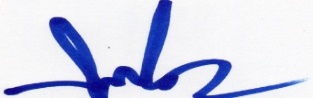 ลงชื่อ                                         ครูผู้สอน (นางลัดดาวัลย์   คำอ้อ)ความคิดเห็นของผู้บริหาร จัดกิจกรรมได้ดี เนื่องจากนักเรียนได้ลงมือปฏิบัติจริง ตลอดจนนักเรียนได้ซึมซับหลักธรรมคำสอนไปใช้ในชีวิตประจำวันด้วย เห็นควรให้จัดกิจกรรมการเรียนการสอน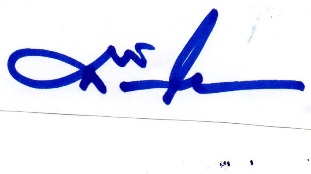  ลงชื่อ                                                   (นายสุชาติ   เสนาสี)                  ผู้อำนวยการโรงเรียนบ้านโพนทอง